Sto-Rox Jr. High School 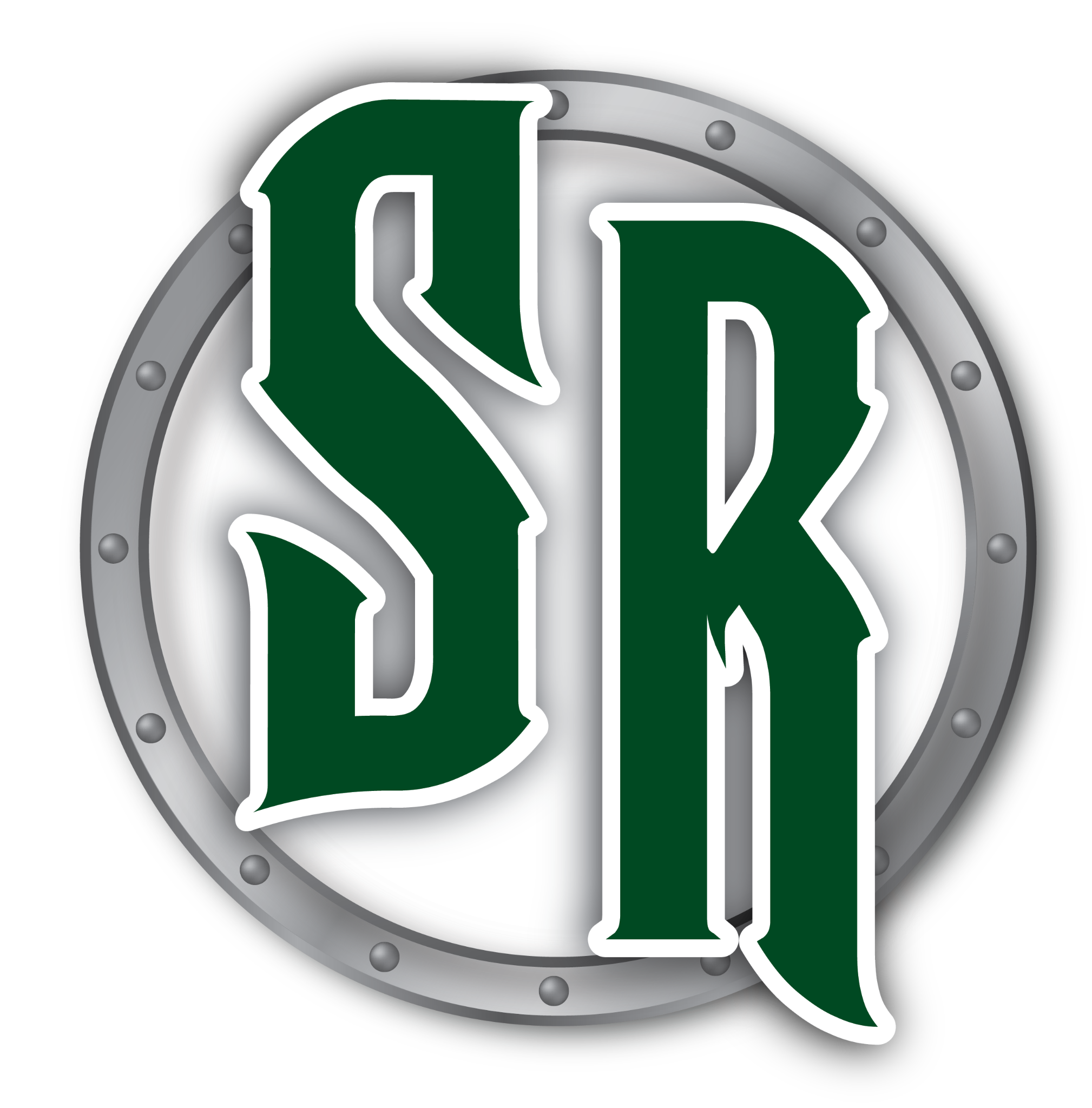 Unified Bocce2022-2023 Schedule_________________________________Date                                     Team                                           Location     Tue. 12/20 - 3:00 p.m.Chartiers ValleyAwayThu. 1/5 - 3:00 p.m.Mt. LebanonHomeMon. 1/16 - 3:00 p.m.MoonHomeThu. 1/26 - 3:00 p.m.South FayetteAway